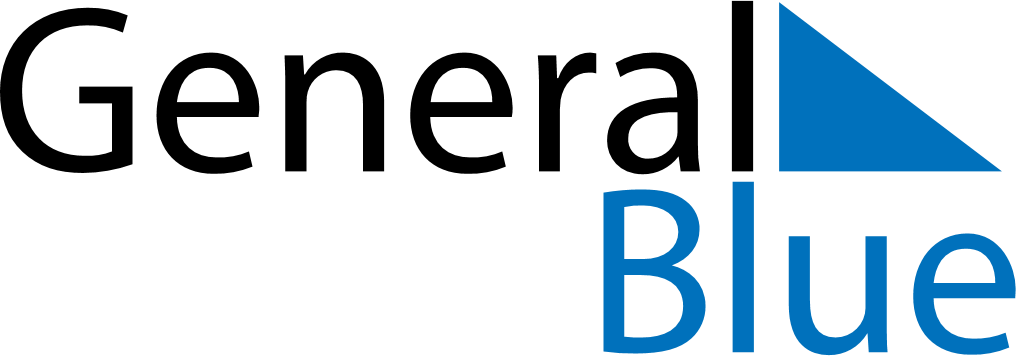 April 2024April 2024April 2024April 2024IcelandIcelandIcelandSundayMondayTuesdayWednesdayThursdayFridayFridaySaturday1234556Easter Monday78910111212131415161718191920First Day of Summer2122232425262627282930